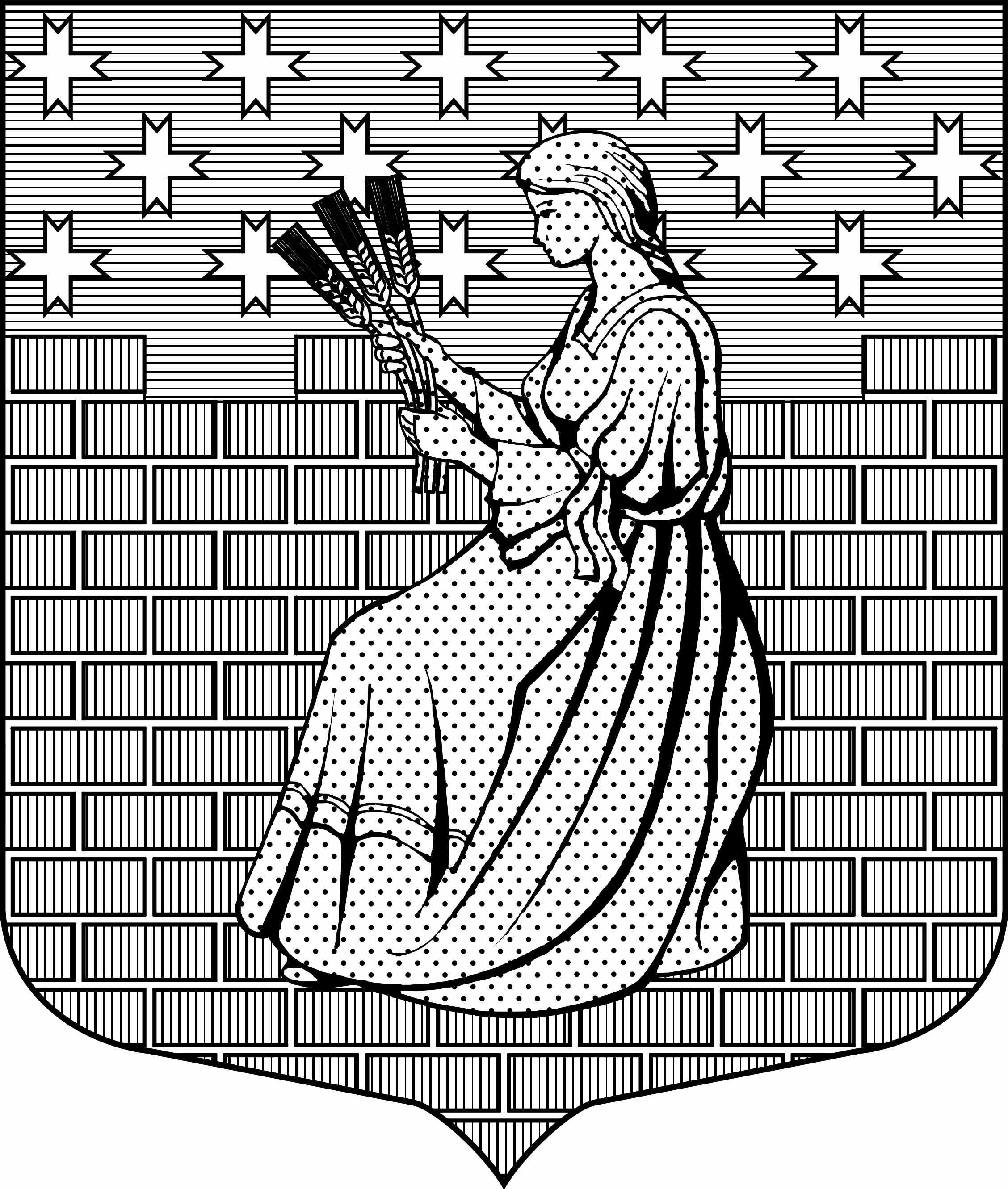 МУНИЦИПАЛЬНОЕ ОБРАЗОВАНИЕ“НОВОДЕВЯТКИНСКОЕ СЕЛЬСКОЕ ПОСЕЛЕНИЕ”ВСЕВОЛОЖСКОГО МУНИЦИПАЛЬНОГО РАЙОНАЛЕНИНГРАДСКОЙ ОБЛАСТИ_____________________________________________________________________________188661, РФ, Ленинградская обл., Всеволожский район, дер. Новое Девяткино, дом 57, оф. 83,  тел./факс (812) 595-74-44СОВЕТ ДЕПУТАТОВРЕШЕНИЕ«14 » июля  2017г.                                                                                                         №  34/01-07     дер. Новое Девяткино Об утверждении Положения о порядке представления лицами, претендующими назамещение  должностей муниципальной службы в органах местного самоуправления муниципального образования «Новодевяткинское сельское поселение»,включенных в перечни должностей , установленных нормативными правовыми актами Российской Федерации,    сведений о своих доходах, об имуществе и обязательствах имущественного характера, а также сведения о доходах, об имуществе и обязательствах имущественного характера своих супруга (супруги) и несовершеннолетних детей     В соответствии с  Федеральным  законом  от 25.12. 2008г. № 273-ФЗ «О противодействии коррупции», Указом Президента Российской Федерации от 23.06.2014г. № 460 «Об утверждении формы справки о доходах, расходах, об имуществе и обязательствах имущественного характера и внесении изменений в некоторые акты Президента Российской Федерации»,  Постановлением  Губернатора Ленинградской области от 25.09.2009 N 100-пг "О представлении гражданами, претендующими на замещение должностей государственной гражданской службы Ленинградской области, и государственными гражданскими служащими Ленинградской области сведений о доходах, об имуществе и обязательствах имущественного характера", в целях установления порядка предоставления  этих сведений лицами , претендующими на замещение должностей муниципальной службы в органах местного самоуправления МО « Новодевяткинское сельское поселение», совет депутатов принял        РЕШЕНИЕ:        1. Утвердить «Положение о порядке представления  лицами, претендующими на  замещение должностей муниципальной службы в органах местного самоуправления  МО «Новодевяткинское сельское поселение», включенных в перечни должностей ,  установленных нормативными правовыми актами Российской Федерации,  сведений о своих доходах, об имуществе и обязательствах имущественного характера, а также сведения о доходах, об имуществе и обязательствах имущественного характера своих супруга (супруги) и несовершеннолетних детей»  согласно приложению к настоящему решению.       2.Опубликовать настоящее решение в газете « Вести» и разместить на официальном сайте       МО «Новодевяткинское сельское поселение» в сети Интернет.      3. Контроль за исполнение настоящего решения возложить на   постоянно действующую  комиссию совета депутатов по имущественным вопросам,  правовому регулированию и взаимодействию с правоохранительными органами.Глава муниципального образования                                                                             Д.А МайоровПриложение  к решению  совета депутатовот «14» июля  2017г. № 34/01-07Положение о представлении лицами, претендующими на замещение должностей муниципальной службы в органах местного самоуправления  МО «Новодевяткинское сельское поселение», включенных в перечни должностей , установленных нормативными правовыми актами  Российской Федерации, сведений о своих доходах, об имуществе и обязательствах имущественного характера, а также сведения о доходах, об имуществе и обязательствах имущественного характера своих супруга (супруги) и несовершеннолетних детей 1. Настоящим Положением определяется порядок представления лицами, претендующими на замещение должностей муниципальной службы в органах местного самоуправления муниципального образования «Новодевяткинское сельское поселение» Всеволожского муниципального района Ленинградской области (далее –муниципальное образование ), включенных в перечни должностей , установленных нормативными правовыми актами  Российской Федерации, сведений о полученных ими доходах, об имуществе, принадлежащем им на праве собственности, и об их обязательствах имущественного характера, а также сведений о доходах своих супруга (супруги) и несовершеннолетних детей, об имуществе, принадлежащем им на праве собственности, и об их обязательствах имущественного характера (далее - сведения о доходах). 2. Сведения о доходах предоставляются лицами,  претендующими на замещение  должностей муниципальной службы в органах местного самоуправления  муниципального образования, включенных в перечень должностей  предусматривающих  обязанность предоставления сведений о доходах, расходах, об имуществе и обязательствах имущественного характера  муниципального служащего , его супруги и несовершеннолетних детей  ( далее – кандидаты на должность). 3. Сведения о доходах  кандидатами на должность представляются в виде справки по форме , утвержденной Президентом Российской Федерации , одновременно с подачей заявления  о  назначении его на должность муниципальной службы. 4.  Кандидат  на должность  представляет в администрацию муниципального образования :а) сведения о своих доходах, полученных от всех источников (включая доходы по прежнему месту работы или месту замещения выборной должности, пенсии, пособия, иные выплаты) за календарный год, предшествующий году подачи документов для замещения должности муниципальной службы  , а также сведения об имуществе, принадлежащем ему на праве собственности, и о своих обязательствах имущественного характера по состоянию на первое число месяца, предшествующего месяцу подачи документов для замещения должности  муниципальной  службы (на отчетную дату);б) сведения о доходах супруги (супруга) и несовершеннолетних детей, полученных от всех источников (включая заработную плату, пенсии, пособия, иные выплаты) за календарный год, предшествующий году подачи кандидатом документов для замещения должности муниципальной  службы, а также сведения об имуществе, принадлежащем им на праве собственности, и об их обязательствах имущественного характера по состоянию на первое число месяца, предшествующего месяцу подачи кандидатом  документов для замещения должности  муниципальной  службы (на отчетную дату).   5. В случае если кандидат на должность   обнаружил, что в представленных ими в администрацию муниципального образования сведениях о доходах, об имуществе и обязательствах имущественного характера не отражены или не полностью отражены какие-либо сведения либо имеются ошибки, он вправе представить уточненные сведения в порядке, установленном настоящим Положением.Кандидат может представить уточненные сведения в администрацию в течение одного месяца со дня представления этих сведений.       6. Проверка достоверности и полноты сведений о доходах, об имуществе и обязательствах имущественного характера, представленных кандидатом в соответствии с настоящим Положением осуществляется заместителем главы администрации , ответственным за кадры  , самостоятельно или путем направления в порядке, устанавливаемом Президентом Российской Федерации, запроса в правоохранительные органы или государственные органы, осуществляющие контрольные функции, об имеющихся у них данных о доходах, об имуществе и обязательствах имущественного характера кандидата , его супруги (супруга) и несовершеннолетних детей.7.  Сведения о доходах, об имуществе и обязательствах имущественного характера, представляемые в соответствии с настоящим Положением кандидатом на должность , являются сведениями конфиденциального характера, если федеральным законом они не отнесены к сведениям, составляющим государственную тайну. Эти сведения представляются  Главе муниципального образования, а также иным должностным лицам в случаях, предусмотренных федеральными законами.8.  Сведения о доходах, об имуществе и обязательствах имущественного характера, представленные в соответствии с настоящим Положением кандидатом на должность и  информация о результатах проверки достоверности и полноты этих сведений приобщаются к личному делу кандидата на должность ( муниципального служащего).9. В случае если  кандидат на должность, представивший в  администрацию муниципального образования справки о своих доходах, об имуществе и обязательствах имущественного характера, а также о доходах, об имуществе и обязательствах имущественного характера своих супруги (супруга) и несовершеннолетних детей, не был назначен на должность муниципальной  службы, такие справки возвращаются указанному лицу  по его  письменному заявлению вместе с другими документами.10.  В случае представления  кандидатом на должность заведомо ложных сведений о доходах, об имуществе и обязательствах имущественного характера  кандидат не может быть назначен на должность муниципальной  службы,  а в случае , если он уже назначен на должность муниципальной службы  подлежит освобождению от занимаемой должности  ( увольнению) или подвергается иным видам дисциплинарной ответственности в соответствии с законодательством Российской Федерации.